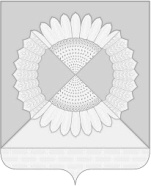 СОВЕТ ГРИШКОВСКОГО  СЕЛЬСКОГО ПОСЕЛЕНИЯ   КАЛИНИНСКОГО РАЙОНАРЕШЕНИЕсело ГришковскоеО внесении изменений в решение Совета Гришковского сельского поселения Калининского района от 12 декабря 2014 года № 17 «О бюджете  Гришковского сельского поселения Калининского района на 2015 год В соответствии со статьями 9, 185, 187 Бюджетного кодекса Российской Федерации, Совет Гришковского сельского поселения  Калининского района     р е ш и л:1. Внести  в решение Совета Гришковского сельского поселения Калининского района от 12 декабря 2014 года № 17 «О бюджете Гришковского сельского поселения Калининского района на 2015 год» следующие изменения:1.1. Пункт 1 решения изложить в новой редакции:«Утвердить основные характеристики бюджета Гришковского сельского поселения  Калининского района (далее по тексту – бюджет поселения) на 2015 год:1) общий объем  доходов в сумме 7859,3 тыс. рублей;2) общий объем расходов в сумме 8664,7тыс. рублей;3) верхний предел муниципального внутреннего долга Гришковского сельского поселения  Калининского  района на 01 января 2016 года в сумме    1750,6 тыс. рублей, в том числе верхний предел долга по муниципальным гарантиям Гришковского сельского поселения  Калининского района в сумме 0,0 тыс. рублей;4) дефицит  бюджета поселения в сумме  813,0 тыс. рублей».2. Приложение № 1 «Главные администраторы доходов и источников финансирования дефицита бюджета Гришковского сельского поселения –  органов местного самоуправления поселения на 2015 год» изложить в новой редакции (приложение № 1).3. Приложение № 2 «Распределение доходов бюджета Гришковского сельского поселения по кодам видов (подвидов) на 2015 год» изложить в новой редакции (приложение № 2).4. Приложение № 3 «Безвозмездные поступления из краевого и  муниципального бюджетов на 2015 год», изложить в новой редакции (приложение № 3).5. Приложение № 4 «Расходы бюджета по разделам и подразделам функциональной классификации расходов Гришковского сельского поселения Калининского района на 2015 год» изложить в новой редакции (приложение № 4).  6. Приложение № 5 «Распределение бюджетных ассигнований по разделам и подразделам, целевым статьям и видам расходов бюджета Гришковского сельского поселения на 2015 год» изложить в новой редакции (приложение № 5).7. Приложение № 6 «Ведомственная структура расходов бюджета Гришковского сельского поселения на 2015 год» изложить в новой редакции (приложение № 6).8.  Приложение № 7 «Источники внутреннего финансирования дефицита бюджета Гришковского сельского поселения Калининского района на 2015 год» изложить в новой редакции (приложение № 7).9.    Обнародовать настоящее решение в установленном порядке.10. Контроль за выполнением настоящего решения возложить на постоянную комиссию Совета Гришковского сельского  поселения Калининского района по бюджету, экономике, налогам и распоряжению муниципальной собственностью, вопросам землепользования и благоустройству (Шабалин).  11.  Решение  вступает в силу  с момента его обнародования.Глава Гришковского сельского поселенияКалининского района                                                                             В.А. ДаценкоПРИЛОЖЕНИЕ № 1к решению Совета Гришковского сельского поселения Калининского района от 29.12.2015 № 61Перечень и коды главных  администраторов – органов государственной власти Краснодарского края, доходов и источников финансирования дефицита бюджета сельского поселения и закрепляемые за ними виды доходов и коды классификации источников финансирования дефицита бюджета сельского поселенияНачальник финансового отделаадминистрации Гришковскогосельского поселения                                     		                                       В.А. КурдицкаяПРИЛОЖЕНИЕ № 2к решению Совета Гришковского сельского поселения Калининского района от 29.12.2015 № 61Распределение доходов бюджета Гришковского сельского поселения                   по кодам видов (подвидов) на 2015 годНачальник финансового отделаадминистрации Гришковскогосельского поселения                                     		                                       В.А. КурдицкаяПРИЛОЖЕНИЕ № 3к решению Совета Гришковского сельского поселения Калининского района от 29.12.2015 № 61Безвозмездные поступления из краевого и  муниципального бюджетов на 2015 годНачальник финансового отделаадминистрации Гришковскогосельского поселения                                     		                                       В.А. КурдицкаяПРИЛОЖЕНИЕ № 4к решению Совета Гришковского сельского поселения Калининского района от 29.12.2015 № 61Распределение бюджетных ассигнований по разделам и подразделамклассификации расходов бюджетов на 2015 годНачальник финансового отделаадминистрации Гришковскогосельского поселения                                     		                                       В.А. КурдицкаяПРИЛОЖЕНИЕ № 5к решению Совета Гришковского сельского поселения Калининского района от 29.12.2015 № 61Распределение бюджетных ассигнований по разделам и подразделам, целевым статьям и видам расходов бюджета Гришковского сельского поселения на 2015 годНачальник финансового отделаадминистрации Гришковскогосельского поселения                                     		                                       В.А. КурдицкаяПРИЛОЖЕНИЕ № 6к решению Совета Гришковского сельского поселения Калининского района от 29.12.2015 № 61Ведомственная структура расходов бюджета Гришковского сельского поселения на 2015 годНачальник финансового отделаадминистрации Гришковскогосельского поселения                                     		                                       В.А. КурдицкаяПРИЛОЖЕНИЕ № 7к решению Совета Гришковского сельского поселения Калининского района от 29.12.2015 № 61
Источники внутреннего финансирования дефицита бюджета Гришковского  сельского поселения Калининского района на 2015 годНачальник финансового отделаадминистрации Гришковскогосельского поселения                                     		                                       В.А. Курдицкаяот29.12.2015№ 61  Код бюджетной классификацииРоссийской ФедерацииКод бюджетной классификацииРоссийской ФедерацииНаименование администратора доходов и источников финансирования дефицита бюджета поселенияадминистратора доходов и источников финансированиядефицита бюджетапоселениядоходов и источников финансированиядефицитабюджета поселенияНаименование администратора доходов и источников финансирования дефицита бюджета поселения123805Министерство финансов Краснодарского края8051 16 18050 10 0000 140Денежные взыскания (штрафы) за нарушение бюджетного законодательства (в части бюджетов поселений)816Министерство экономики Краснодарского края8161 16 33050 10 0000 140Денежные взыскания (штрафы) за нарушение законодательства РФ о размещении  заказов на поставки товаров, выполнение работ, оказание услуг для нужд поселений    821Департамент имущественных отношений Краснодарского края8211 16 90020 02 0000 140«Прочие поступления от денежных взысканий (штрафов), зачисляемые в бюджеты субъектов РФ»8211 16 51020 02 0000 140«Денежные взыскания (штрафы), установленные законами субъектов Российской Федерации за несоблюдение муниципальных правовых актов, зачисляемые в бюджеты городских округов»8211 16 51030 02 0000 140«Денежные взыскания (штрафы), установленные законами субъектов Российской Федерации за несоблюдение муниципальных правовых актов, зачисляемые в бюджеты муниципальных районов»8211 16 51040 02 0000 140«Денежные взыскания (штрафы), установленные законами субъектов Российской Федерации за несоблюдение муниципальных правовых актов, зачисляемые в бюджеты поселений»854Департамент природных ресурсов и государственного экологического надзора Краснодарского края8541 16 25010 01 0000 140Денежные взыскания (штрафы) за  нарушение законодательства Российской Федерации о недрах     8541 16 25020 01 0000 140Денежные взыскания (штрафы) за нарушение законодательства Российской Федерации об особо  охраняемых природных территориях8541 16 25030 01 0000 140Денежные взыскания (штрафы) за нарушение законодательства Российской Федерации об охране и использовании животного мира       8541 16 25040 01 0000 140Денежные взыскания (штрафы) за нарушение законодательства об  экологической экспертизе        8541 16 25050 01 0000 140Денежные взыскания (штрафы) за нарушение законодательства в области охраны окружающей среды    8541 16 25060 01 0000 140Денежные взыскания (штрафы) за нарушение земельного  законодательства  8541 16 25074 10 0000 140Денежные взыскания (штрафы) за нарушение лесного законодательства на лесных участках, находящихся в  собственности поселений8541 16 25085 10 0000 140Денежные взыскания (штрафы) за нарушение водного законодательства, установленное на водных объектах, находящихся в собственности поселений921Управление правовых и имущественных отношений администрации МО Калининского района9211 11 05013 10 0021 120Доходы, получаемые в виде арендной платы за земельные участки, государственная собственность на которые не разграничена и которые расположены в границах межселенных территорий муниципальных районов, а также средства от продажи права на заключение договоров аренды указанных земельных участков9211 11 05013 10 0023 120Доходы, получаемые в виде арендной платы за земельные участки, государственная собственность на которые не разграничена и которые расположены в границах поселений, а также средства от продажи права на заключение договоров аренды указанных земельных участков9211 14 06013 10 0021 430Доходы от продажи земельных участков, государственная собственность на которые не разграничена и которые расположены в границах поселений (без проведения торгов)992Администрация поселения9921 11 05035 05 0000 120Доходы от сдачи в аренду имущества, находящегося в оперативном управлении органов управления муниципальных районов и созданных ими учреждений (за исключением имущества муниципальных бюджетных и автономных учреждений)9921 11 07015 10 0000 120Доходы от перечисления части прибыли, остающейся после уплаты налогов и иных  обязательных платежей муниципальных унитарных предприятий, созданных муниципальными образованиями9921 13 01995 10 0000 130Прочие доходы от оказания платных услуг (работ) получателями средств бюджетов поселений9921 14 02050 10 0000 410Доходы от реализации имущества, находящегося в собственности поселений (за исключением имущества муниципальных бюджетных и автономных учреждений, а также имущества муниципальных унитарных предприятий, в том числе казенных), в части реализации основных средств по указанному имуществу9921 16 90050 10 0000 140 Прочие поступления от денежных взысканий (штрафов) и иных сумм в возмещение ущерба, зачисляемые в бюджеты поселений9921 17 01050 10 0000 180Невыясненные поступления, зачисляемые в бюджеты поселенийИные доходы, закрепляемые за администратором9922 02 00000 00 0000 000Безвозмездные поступления от других бюджетов бюджетной системы Российской Федерации9922 02 01000 00 0000 151Дотации бюджетам субъектов Российской Федерации и муниципальных образований9922 02 01001 00 0000 151Дотации на выравнивание бюджетной обеспеченности9922 02 01001 10 0000 151Дотации бюджетам поселений на выравнивание бюджетной обеспеченности9922 02 01999 00 0000 151Прочие дотации9922 02 01999 10 0000 151Прочие дотации бюджетам поселений9922 02 02000 00 0000 151Субсидии бюджетам субъектов Российской Федерации и муниципальных образований (межбюджетные субсидии)9922 02 02051 10 0000 151Субсидии бюджетам поселений на реализацию федеральных целевых программ9922 02 04025 10 0000 151Межбюджетные трансферты, передаваемые бюджетам поселений на комплектование книжных фондов библиотек муниципальных образований9922 02 02999 00 0000 151Прочие субсидии9922 02 02999 10 0000 151Прочие субсидии бюджетам поселений9922 02 03000 00 0000 151Субвенции бюджетам субъектов Российской Федерации и муниципальных образований9922 02 03015 10 0000 151Субвенции бюджетам поселений на осуществление первичного воинского учёта на территориях, где отсутствуют военные комиссариаты9922 02 03024 10 0000 151Субвенции бюджетам поселений на выполнение передаваемых полномочий субъектов РФ9922 02 03999 00 0000 151Прочие субвенции9922 02 03999 10 0000 151Прочие субвенции бюджетам поселений9922 02 04000 00 0000 151Иные межбюджетные трансферты9922 02 04999 10 0000 151Прочие межбюджетные трансферты, передаваемые бюджетам  поселений9922 07 05030 10 0000 180Прочие безвозмездные поступления в бюджеты поселений9922 08 05000 10 0000 180Перечисления для осуществления возврата (зачета) излишне уплаченных или излишне взысканных сумм налогов, сборов и иных платежей, а также сумм процентов за несвоевременное осуществление такого возврата и процентов, начисленных на излишне взысканные суммы9922 19 05000 10 0000 151Возврат остатков субсидий, субвенций и иных межбюджетных трансфертов, имеющих целевое назначение, прошлых лет из бюджетов поселений9923 00 00000 00 0000 000 Доходы от предпринимательской и иной приносящей доход деятельности9923 02 00000 00 0000 000Рыночные продажи товаров и услуг9923 02 01000 00 0000 130Доходы от продажи услуг9923 02 01050 10 0000 130Доходы от продажи услуг, оказываемых учреждениями, находящимися в ведении органов местного самоуправления  поселения9923 02 02000 00 0000 440Доходы от продажи товаров9923 02 02050 05 0000 440Доходы от продажи товаров, осуществляемой учреждениями, находящимися в ведении органов местного самоуправления поселения9923 03 00000 00 0000 000Безвозмездные поступления от предпринимательской и иной приносящей доход деятельности9923 03 01000 00 0000 151Безвозмездные поступления от бюджетов бюджетной системы9923 03 01050 10 0000 151Безвозмездные поступления от бюджетов бюджетной системы учреждениям, находящимся в ведении органов местного самоуправления поселений9923 03 02000 00 0000 180Прочие безвозмездные поступления9923 03 02050 10 0000 180Прочие безвозмездные поступления учреждениям, находящимся в ведении местного самоуправления поселенийИсточники внутреннего финансирования дефицита бюджета 99201 03 00 00 00 0000 000Бюджетные кредиты от других бюджетов бюджетной системы Российской Федерации99201 03 01 00 10 0000 710Получение бюджетных кредитов от других бюджетов системы Российской Федерации99201 03 01 00 10 0000 810Погашение задолженности по кредитам от других бюджетов бюджетной системы Российской Федерации бюджетом поселения99201 05 00 00 00 0000 000Изменение остатков средств на счетах по учету  средств бюджета99201 05 02 01 10 0000 510Увеличение прочих остатков денежных  средств бюджетов поселений99201 05 02 01 10 0000 610Уменьшение прочих остатков денежных  средств бюджетов поселенийКодНаименование доходаСумма1 00 00000 00 0000 000Доходы2935,71 01 02000 01 0000 110Налог на доходы физических лиц330,01 05 03000 01 0000 110Единый сельскохозяйственный налог526,41 06 01030 10 0000 110Налог на имущество физических лиц, взимаемый по ставкам, применяемым к объектам налогообложения, расположенным в границах поселений251,01 03 02200 01 0000 110Доходы от уплаты акцизов на нефтепродукты856,31 06 06000 10 0000 110Земельный налог971,01 16 90050 10 0000 140Прочие поступления от денежных взысканий (штрафов) и иных сумм в возмещение ущерба, зачисляемые в бюджеты сельских поселений1,02 00 00000 00 0000 000Безвозмездные поступления5077,52 02 01000 00 0000 151Дотации от других бюджетов бюджетной системы РФ3321,52 02 01000 10 0000 151Дотации бюджетам поселений на выравнивание уровня бюджетной обеспеченности3321,52 02 02999 10 0000 151Прочие субсидии бюджетам1624,52 02 03000 00 0000 151Субвенции от других бюджетов бюджетной системы РФ и муниципальных образований76,52 02 03015 10 0000 151Субвенции бюджетам поселений на осуществление  первичного воинского учета на территориях, где отсутствуют военные комиссариаты72,72 02 03024 10 0000 151Субвенции бюджетам  поселений на выполнение передаваемых полномочий субъектов РФ3,82 07 00000 00 0000 180Прочие безвозмездные поступления55,02 07 05000 10 0000 180Прочие безвозмездные поступления в бюджеты поселений55,02 19 05000 10 0000 151Возврат остатков субсидий, субвенций и иных межбюджетных трансфертов, имеющих целевое назначение, прошлых лет из бюджетов поселения-153,9Всего доходов7859,3КодНаименование доходаСуммаКодНаименование доходаСумма2 02 00000 00 0000 000Безвозмездные поступления от других бюджетов бюджетной системы Российской Федерации4868,62 02 010000 00 0000 151Дотации  от других бюджетов бюджетной системы Российской Федерации3321,52 02 010000 10 0000 151Дотации бюджетам поселений на выравнивание уровня бюджетной обеспеченности3321,52 02 02000 00 0000 151Субсидии от других бюджетов  бюджетной системы Российской Федерации и муниципальных образований (межбюджетные субсидии)1624,52 02 02999 10 0000 151Прочие субсидии бюджетам поселений1624,52 02 03000 00 0000 151Субвенции от других бюджетов бюджетной системы РФ и муниципальных образований76,52 02 03015 10 0000 151 Субвенции бюджетам поселений на осуществление полномочий по первичному воинскому учету на территориях, где отсутствуют военкоматы72,72 02 03024 10 0000 151Субвенции местным бюджетам на выполнение передаваемых полномочий субъектов РФ3,82 19 05000 00 0000 151Возврат остатков субсидий, субвенций и иных межбюджетных трансфертов, имеющих целевое назначение, прошлых лет из бюджетов поселения-153,92 19 05000 10 0000 151Возврат остатков субсидий, субвенций и иных межбюджетных трансфертов, имеющих целевое назначение, прошлых лет из бюджетов поселения-153,9№п/пНаименование показателяКод бюджетной классификации2015 годВсего расходов:00008664,7в том числе:1Общегосударственные расходы01003378,3Функционирование высшего должностного лица органа местного самоуправления0102497,0Функционирование законодательных (представительных) органов  местного самоуправления010338,1Функционирование высших органов исполнительной власти местных администраций01042347,1Обеспечение  деятельности финансовых, налоговых и таможенных органов и органов финансового надзора010627,7Резервные фонды011125,0Другие общегосударственные вопросы0113443,42Национальная оборона020072,7Мобилизационная  и вневойсковая подготовка (ВУС) 020372,73Национальная безопасность и правоохранительная деятельность0300135,9Предупреждение и ликвидация последствий чрезвычайных ситуаций и стихийных бедствий, гражданская оборона0309132,9Другие вопросы в области национальной безопасности03143,04Национальная экономика04001371,6Дорожное хозяйство04091169,7Другие вопросы в области национальной экономики0412201,95Жилищно – коммунальное хозяйство0500366,9Благоустройство0503366,96Образование070011,6Молодёжная политика и оздоровление детей070711,67Культура, кинематография 08003033,7Культура08013033,78Социальная политика1000203,6Пенсионное обеспечение1001203,69Физическая культура и спорт11006,5Массовый спорт11026,510Обслуживание Государственного и муниципального долга130083,9Обслуживание внутреннего государственного и муниципального долга130183,9НаименованиеРзПРЦСРВРСумма  на  2015 годВсего:   8 664,7   Общегосударственные вопросы01   3 378,3   Функционирование законодательных (представительных) органов государственной власти и представительных органов МО0103        38,1   Обеспечение деятельности представительного органа власти МО010301 0 0000        38,1   Депутаты (члены) законодательного (представительного) органа местного самоуправления010301 4 0000        38,1   Расходы на обеспечение функций органов местного самоуправления010301 4 0019        38,1   Иные закупки товаров, работ и услуг для государственных (муниципальных) нужд010301 4 0019200        38,1   МП Гришковского сельского поселения Калининского района "Организация муниципального управления"0102      497,0   Обеспечение деятельности высшего органа исполнительной власти муниципального образования 010201 0 0000      497,1   Высшее должностное лицо 010201 1 0000      497,0   Расходы на обеспечение деятельности высшего должностного лица010201 1 0019      497,0   Расходы на выплату высшего должностного лица010201 1 0019100      497,0   Функционирование, высших органов исполнительной власти местных администраций0104   2 347,1   Обеспечение деятельности администрации муниципального образования 010400 0 0000   2 347,1   Расходы на обеспечение функций органов местного самоуправления010401 2 0019   2 191,2   Расходы на выплаты персоналу органов местного самоуправления010401 2 0019100   1 963,1   Иные закупки товаров, работ и услуг для государственных (муниципальных) нужд010401 2 0019200      100,3   Уплата налогов, сборов и иных платежей010401 2 0019800      127,8   Административные комиссии010401 2 6000          3,8   Мероприятия по созданию и организации деятельности административных комиссий010401 2 6019          3,8   Иные закупки товаров, работ и услуг для государственных (муниципальных) нужд010401 2 6019200          3,8   Возмещение коммунальных затрат связанных с производственной деятельностью администрации"010404 4 1036      152,1   Иные закупки товаров, работ и услуг для государственных (муниципальных) нужд010404 4 1036200      152,1   Обеспечение деятельности контрольно-счетной палаты  МО Калининский район0106        27,7   Обеспечение деятельности контрольно-счетной палаты  МО Калининский район010601 5 0000        27,7   Обеспечение деятельности контрольно-счетной палаты МО Калининский район010601 5 2000        27,7   Расходы на обеспечение функций контрольно-счетной палаты010601 5 2002        27,7   Иные межбюджетные трансферты010601 5 2002500        27,7   Финансовое обеспечение непредвидимых расходов0111        25,0   Обеспечение деятельности администрации МО 011101 6 000        25,0   Резервный фонд администрации муниципального образования011101 6 1001        25,0   Прочие расходы011101 6 1001800        25,0   Другие общегосударственные вопросы0113      443,4   Другие мероприятия по полномочиям администрации МО011301 3 0000      443,4   Выполнение функций территориальных органов местного самоуправления011301 3 1029        28,7   Закупка товаров, работ и услуг для государственных (муниципальных) нужд011301 3 1029200        28,7   Выполнение функций органов местного самоуправления (похозяйственный учет)011301 3 1005        15,2   Иные закупки товаров, работ и услуг для государственных (муниципальных) нужд011301 3 1005200        15,2   Мероприятия в области управления имуществом011301 3 1026        38,6   Иные закупки товаров, работ и услуг для государственных (муниципальных) нужд011301 3 1026200        38,6   Обеспечение деятельности администрации по укреплению материально-технической базы и прочим расходам011301 3 1016      360,9   Иные закупки товаров, работ и услуг для государственных (муниципальных) нужд011301 3 1016200      360,9   Национальная оборона02        72,7   Мобилизационная и вневойсковая  подготовка0203        72,7   Мероприятия по осуществлению первичного воинского учета на территории, где отсутствуют военные комиссариаты020301 7 0000        72,7   Осуществление первичного воинского учета на территориях, где отсутствуют военные комиссариаты020301 7 5118        64,3   Расходы на выплаты персоналу органов местного самоуправления020301 7 5118100        64,3   Иные закупки товаров, работ и услуг для государственных (муниципальных) нужд020301 7 5118200          8,4   Национальная безопасность и правоохранительная деятельность03      135,9   МП Гришковского сельского поселения Калининского района "Обеспечение безопасности населения в Гришковском сельском поселении Калининского района"0300      135,9   Защита населения и территории от последствий чрезвычайных ситуаций природного и техногенного характера, гражданская оборона0309      132,9   Обеспечение деятельности поисковых и аварийно спасательных учреждений030902 2 2001      132,9   Иные межбюджетные трансферты030902 2 2001500      132,9   Другие вопросы в области национальной безопасности и правоохранительной деятельности0314          3,0   Профилактика правонарушений и противодействие терроризму и экстремизму031402 1 0000          3,0   Обеспечение безопасности населения031402 1 1003          3,0   Иные закупки товаров, работ и услуг для государственных (муниципальных) нужд031402 1 1003200          3,0   Национальная экономика04   1 371,6   МП Гришковского сельского поселения Калининского района "Развитие национальной экономики"0400   1 371,6   Дорожное хозяйство(дорожные фонды)0409   1 169,7   Мероприятия по капитальному ремонту дорог местного значения040903 2 1030      355,0   Иные закупки товаров, работ и услуг для государственных (муниципальных) нужд040903 2 1030200      355,0   Комплексное и устойчивое развитие в сфере строительства, архитектуры и дорожного хозяйства (2014 год)040906 4 6027       814,7   Иные закупки товаров и услуги для государственных (муниципальных) нужд040906 4 6027 200      814,7   Другие вопросы в области национальной экономики0412      201,9   Обеспечение деятельности отдела архитектуры и градостроительства041203 3 0000      201,9   Полномочия в области архитектуры и градостроительства041203 3 2003        71,9   Иные закупки товаров, работ и услуг для государственных (муниципальных) нужд041203 3 2003500        71,9   Другие вопросы в области национальной экономики041203 4 0000          3,0   Программа "Поддержка и развитие малого и среднего предпринимательства на территории Гришковского сельского поселения Калининского района"041203 4 1001200          3,0   Разработка схемы водоснабжения и водоотведения041203 4 1003        58,0   Иные закупки товаров и услуги для государственных (муниципальных) нужд04 1203 4 1003200        58,0   Комплексное развитие систем коммунальной инфраструктуры041203 4 1004        69,0   Иные закупки товаров и услуги для государственных (муниципальных) нужд041203 4 1004200        69,0   Благоустройство05      366,9   МП Гришковского сельского поселения Калининского района "Развитие жилищно-коммунального хозяйства"0503      366,9   Мероприятия в области коммунального хозяйства050304 0 0000      366,9   Уличное освещение050304 1 1033      185,9   Иные закупки товаров, работ и услуг для государственных (муниципальных) нужд050304 1 1033200      185,9   Организация и содержание мест захоронения050304 3 1035        27,9   Иные закупки товаров, работ и услуг для государственных (муниципальных) нужд050304 3 1035200        27,9   Организация благоустройства мест отдыха050304 2 1034      153,1   Иные закупки товаров, работ и услуг для государственных (муниципальных) нужд050304 2 1034200      153,1   Образование07        11,6   Молодежная политика и оздоровление детей0707        11,6   МП Гришковского сельского поселения "Молодежь Гришковского сельского поселения Калининского района"070705 0 0000        11,6   Другие мероприятия в области молодежной политики070705 1 1019        11,6   Иные закупки товаров, работ и услуг для государственных (муниципальных) нужд070705 1 1019200        11,6   Культура и кинематография 08   3 033,7   МП Гришковского сельского поселения "Развития культуры Гришковского сельского поселения"080106 0 0000   3 033,7   Другие мероприятия в области культуры080106 4 0000          1,0   Сохранение объектов культурного наследия080106 4 1001          1,0   Сохранение объектов культурного наследия080106 4 1001200          1,0   Библиотеки080106 3 0000      359,0   Мероприятия по обеспечению деятельности МКУ "Гришковская сельская библиотека"080106 3 1001      359,0   Совершенствование деятельности в сфере библиотечного обслуживания080106 3 1001      359,0   Расходы на выплаты персоналу казенного учреждения080106 3 1001100      312,5   Иные закупки товаров, работ и услуг для государственных (муниципальных) нужд080106 3 1001200        45,5   Другие мероприятия в области культуры080106 3 1001800          1,0   Культурно-массовые мероприятия080106 2 0000        16,5   Иные закупки товаров, работ и услуг для государственных (муниципальных) нужд080106 2 1002200        16,5   Совершенствование деятельности домов культуры080106 1 0000   1 744,2   Мероприятия по обеспечению субсидий бюджетным, автономным и иным некоммерческим организациям080106 1 1003   1 744,2   Предоставление субсидий бюджетным, автономным учреждениям и иным некоммерческим организациям080106 1 1003600   1 744,2   Поэтапное повышение уровня средней заработной платы080106 5 1004        93,8   Расходы на выплаты персоналу казенного учреждения080106 5 1004100        46,9   Предоставление субсидий бюджетным, автономным учреждениям и иным некоммерческим организациям080106 5 1004600        46,9   Поэтапное повышение уровня средней заработной платы работникам культуры080106 6 1005          9,2   Предоставление субсидий бюджетным, автономным учреждениям и иным некоммерческим организациям080106 6 1005600          9,2   Поэтапное повышение уровня средней заработной платы работникам библиотеки080110 4 6012      735,0   Расходы на выплаты персоналу казенного учреждения080110 4 6012100      146,9   Предоставление субсидий бюджетным, автономным учреждениям и иным некоммерческим организациям080110 4 6012600      588,1   Мероприятия для  социально значимых вопросов домов культуры08017 546 005        75,0   Мероприятия для  социально значимых вопросов домов культуры08017 546 005        75,0   Предоставление субсидий бюджетным, автономным учреждениям и иным некоммерческим организациям08017 546 005600        75,0   Социальная политика10      203,6   Дополнительное пенсионное обеспечение1001      203,6   Другие мероприятия в области социальной поддержки граждан100101 9 0000      203,6   Доплаты к пенсиям, дополнительное пенсионное обеспечение100101 9 1001      203,6   Социальное обеспечение и иные выплаты населению100101 9 1001300      203,6   Физическая культура и спорт11          6,5   Массовый спорт1102          6,5   МП Гришковского сельского поселения Калининского района "Развитие физической культуры и спорта в Гришковском сельском поселении»110208 1 0000          6,5   Мероприятия по развитию физической культуры и спорта110208 1 1007          6,5   Иные закупки товаров, работ и услуг для государственных (муниципальных) нужд110208 1 1007200          6,5   Обслуживание государственного и муниципального долга1300        83,9   Обслуживание государственного внутреннего и муниципального долга1301        83,9   Управление муниципальным долгом и муниципальными финансовыми активами130101 8 0000        83,9   Процентные платежи по муниципальному долгу муниципального образования 130101 8 1002        83,9   Обслуживание государственного (муниципального) долга130101 8 1002700        83,9   НаименованиеВедРзПРЦСРВРСумма  на  2015 годВсего:   8 664,7   Общегосударственные вопросы01   3 378,3   Функционирование законодательных (представительных) органов государственной власти и представительных органов МО9910103         38,1   Обеспечение деятельности представительного органа власти муниципального образования991010301 0 0000         38,1   Депутаты (члены) законодательного (представительного) органа местного самоуправления991010301 4 0000         38,1   Расходы на обеспечение функций органов местного самоуправления991010301 4 0019         38,1   Иные закупки товаров, работ и услуг для государственных (муниципальных) нужд991010301 4 0019200         38,1   МП Гришковского сельского поселения Калининского района "Организация муниципального управления"9920102       497,0   Обеспечение деятельности высшего органа исполнительной власти муниципального образования 992010201 0 0000       497,0   Высшее должностное лицо 992010201 1 0000       497,0   Расходы на обеспечение деятельности высшего должностного лица992010201 1 0019       497,0   Расходы на выплату высшего должностного лица992010201 1 0019100       497,0   Функционирование, высших органов исполнительной власти местных администраций9920104   2 347,1   Обеспечение деятельности администрации муниципального образования 992010401 0 0000   2 347,1   Расходы на обеспечение функций органов местного самоуправления992010401 2 0019   2 191,2   Расходы на выплаты персоналу органов местного самоуправления992010401 2 0019100   1 963,1   Иные закупки товаров, работ и услуг для государственных (муниципальных) нужд992010401 2 0019200       100,3   Уплата налогов, сборов и иных платежей992010401 2 0019800       127,8   Административные комиссии992010401 2 6000           3,8   Мероприятия по созданию и организации деятельности административных комиссий992010401 2 6019           3,8   Иные закупки товаров, работ и услуг для государственных (муниципальных) нужд992010401 2 6019200           3,8   Возмещение коммунальных затрат связанных с производственной деятельностью администрации"992010404 4 1036       152,5   Иные закупки товаров, работ и услуг для государственных (муниципальных) нужд992010404 4 1036200       152,5   Обеспечение деятельности контрольно-счетной палаты МО Калининский район9920106         27,7   Обеспечение деятельности контрольно-счетной палаты  МО Калининский район992010601 5 0000         27,7   Обеспечение деятельности контрольно-счетной палаты  МО Калининский район992010601 5 2000         27,7   Расходы на обеспечение функций контрольно-счетной палаты992010601 5 2002         27,7   Иные межбюджетные трансферты992010601 5 2002500         27,7   Финансовое обеспечение непредвидимых расходов9920111         25,0   Обеспечение деятельности администрации муниципального образования 992011101 6 000         25,0   Резервный фонд администрации муниципального образования992011101 6 1001         25,0   Прочие расходы992011101 6 1001800         25,0   Другие общегосударственные вопросы9920113     443,4   Другие мероприятия по полномочиям администрации муниципального образования992011301 3 0000       443,4   Выполнение функций территориальных органов местного самоуправления992011301 3 1029         28,7   Закупка товаров, работ и услуг для государственных (муниципальных) нужд992011301 3 1029200         28,7   Выполнение функций органов местного самоуправления (похозяйственный учет)992011301 3 1005         15,2   Иные закупки товаров, работ и услуг для государственных (муниципальных) нужд992011301 3 1005200         15,2   Мероприятия в области управления имуществом992011301 3 1026         38,6   Иные закупки товаров, работ и услуг для государственных (муниципальных) нужд992011301 3 1026200         38,6   Обеспечение деятельности администрации по укреплению материально-технической базы и прочим расходам992011301 3 1016       360,9   Иные закупки товаров, работ и услуг для государственных (муниципальных) нужд992011301 3 1016200       360,9   Национальная оборона99202       72,7   Мобилизационная и вневойсковая  подготовка9920203       72,7   Мероприятия по осуществлению первичного воинского учета на территории, где отсутствуют военные комиссариаты992020301 7 0000         72,7   Осуществление первичного воинского учета на территориях, где отсутствуют военные комиссариаты992020301 7 5118         72,7   Расходы на выплаты персоналу органов местного самоуправления992020301 7 5118100         64,3   Иные закупки товаров, работ и услуг для государственных (муниципальных) нужд992020301 7 5118200           8,4   Национальная безопасность и правоохранительная деятельность99203       135,9   МП Гришковского сельского поселения Калининского района "Обеспечение безопасности населения в Гришковском сельском поселении"9920300       135,9   Защита населения и территории от последствий чрезвычайных ситуаций природного и техногенного характера, гражданская оборона9920309       132,9   Обеспечение деятельности поисковых и аварийно спасательных учреждений992030902 2 2001       132,9   Иные межбюджетные трансферты992030902 2 2001500       132,9   Другие вопросы в области национальной безопасности и правоохранительной деятельности9920314           3,0   Профилактика правонарушений и противодействие терроризму и экстремизму992031402 1 0000           3,0   Обеспечение безопасности населения992031402 1 1003           3,0   Иные закупки товаров, работ и услуг для государственных (муниципальных) нужд992031402 1 1003200           3,0   Национальная экономика99204   1 371,6   Муниципальная программа Гришковского сельского поселения Калининского района "Развитие национальной экономики"9920400   1 371,6   Дорожное хозяйство(дорожные фонды)9920409   1 169,7   Капитальный ремонт и ремонт дорог местного значения992040903 0 0000   1 169,7   Мероприятия по капитальному ремонту дорог местного значения992040903 2 1030       355,0   Иные закупки товаров, работ и услуг для государственных (муниципальных) нужд992040903 2 1030200       355,0   Комплексное и устойчивое развитие в сфере строительства, архитектуры и дорожного хозяйства  (2015 год)992040906 4 6027       814,7   Иные закупки товаров, работ и услуг для государственных (муниципальных) нужд99204906 4 6027200       814,7   Другие вопросы в области национальной экономики9920412       201,9   Обеспечение деятельности отдела архитектуры и градостроительства992041203 3 0000       201,9   Полномочия в области архитектуры и градостроительства992041203 3 2003         71,9   Иные закупки товаров, работ и услуг для государственных (муниципальных) нужд992041203 3 2003500         71,9   Другие вопросы в области национальной экономики992041203 4 0000           3,0   Программа "Поддержка и развитие малого и среднего предпринимательства на территории Гришковского сельского поселения"992041203 4 1001200           3,0   Разработка схемы водоснабжения и водоотведения992041203 4 1003         58,0   Иные закупки товаров и услуг для государственных (муниципальных) нужд992041203 4 1003200         58,0   Комплексное развитие систем коммунальной инфраструктуры992041203 4 1004         69,0   Иные закупки товаров и услуг для государственных (муниципальных) нужд992041203 4 1004200         69,0   Благоустройство99205     366,9   Муниципальная программа Гришковского сельского поселения Калининского района "Развитие жилищно-коммунального хозяйства"9920503       366,9   Мероприятия в области коммунального хозяйства992050304 0 0000       366,9   Уличное освещение992050304 1 1033       185,9   Иные закупки товаров, работ и услуг для государственных (муниципальных) нужд992050304 1 1033200       185,9   Организация и содержание мест захоронения992050304 3 1035         27,9   Иные закупки товаров, работ и услуг для государственных (муниципальных) нужд992050304 3 1035200         27,9   Организация благоустройства мест отдыха992050304 2 1034       153,1   Иные закупки товаров, работ и услуг для государственных (муниципальных) нужд992050304 2 1034200       153,1   Образование99207       11,6   Молодежная политика и оздоровление детей9920707       11,6   Муниципальная программа Гришковского сельского поселения Калининского района "Молодежь Гришковского сельского поселения"992070705 0 0000         11,6   Другие мероприятия в области молодежной политики992070705 1 1019         11,6   Иные закупки товаров, работ и услуг для государственных (муниципальных) нужд992070705 1 1019200         11,6   Культура и кинематография 99208   3 033,7   Муниципальная программа Гришковского сельского поселения Калининского района "Развитие культуры Гришковского сельского поселения Калининского района"992080106 0 0000   3 033,7   Другие мероприятия в области культуры992080106 4 0000           1,0   Сохранение объектов культурного наследия992080106 4 1001           1,0   Сохранение объектов культурного наследия992080106 4 1001200           1,0   Библиотеки992080106 3 0000       359,0   Мероприятия по обеспечению деятельности МКУ "Гришковская сельская библиотека"992080106 3 1001       359,0   Совершенствование деятельности в сфере библиотечного обслуживания992080106 3 1001       359,0   Расходы на выплаты персоналу казенного учреждения992080106 3 1001100       312,5   Иные закупки товаров, работ и услуг для государственных (муниципальных) нужд992080106 3 1001200         45,5   Другие мероприятия в области культуры992080106 3 1001800           1,0   Культурно-массовые мероприятия992080106 2 0000         16,5   Иные закупки товаров, работ и услуг для государственных (муниципальных) нужд992080106 2 1002200         16,5   Совершенствование деятельности домов культуры992080106 1 0000    1 744,2   Мероприятия по обеспечению субсидий бюджетным, автономным и иным некоммерческим организациям992080106 1 1003    1 744,2   Предоставление субсидий бюджетным, автономным учреждениям и иным некоммерческим организациям992080106 1 1003600    1 744,2   Поэтапное повышение уровня средней заработной платы992080106 5 1004         93,8   Выплаты стимулирующего характера работникам культуры992080106 5 1004100         46,9   Выплаты стимулирующего характера работникам культуры и иным некоммерческим организациям992080106 5 1004600         46,9   Поэтапное повышение уровня средней заработной платы992080106 5 1005           9,2   Выплаты стимулирующего характера работникам культуры и иным некоммерческим организациям992080106 5 1005600           9,2   Субвенции на поэтапное повышение заработной платы работникам культуры992080110 4 6012       735,0   Поэтапное повышение уровня средней заработной платы работникам библиотеки992080110 4 6012100       146,9   Предоставление субсидий бюджетным, автономным учреждениям и иным некоммерческим организациям992080110 4 6012600       588,1   Дополнительная помощь для решения социально-значимых вопросов992080175 4 6005         75,0   Дополнительная помощь для решения социально-значимых вопросов992080175 4 6005         75,0   Предоставление субсидий бюджетным, автономным учреждениям и иным некоммерческим организациям992080175 4 6005600         75,0   Социальная политика99210      203,6   Дополнительное пенсионное обеспечение9921001      203,6   Другие мероприятия в области социальной поддержки граждан992100101 9 0000       203,6   Доплаты к пенсиям, дополнительное пенсионное обеспечение992100101 9 1001       203,6   Социальное обеспечение и иные выплаты населению992100101 9 1001300       203,6   Физическая культура и спорт99211          6,5   Массовый спорт9921102          6,5   Муниципальная программа Гришковского сельского поселения Калининского района "Развитие физической культуры и спорта в Гришковском сельском поселении»992110208 1 0000           6,5   Мероприятия по развитию физической культуры и спорта992110208 1 1007           6,5   Иные закупки товаров, работ и услуг для государственных (муниципальных) нужд992110208 1 1007200           6,5   Обслуживание государственного и муниципального долга9921300         83,9   Обслуживание государственного и муниципального долга9921301         83,9   Управление муниципальным долгом и муниципальными финансовыми активами992130101 8 0000         83,9   Процентные платежи по муниципальному долгу муниципального образования 992130101 8 1002         83,9   Обслуживание государственного (муниципального) долга992130101 8 1002700         83,9   №п/пКодНаименование групп, подгрупп, статей, подстатей, элементов, программ (подпрограмм), кодов экономической классификации источников внутреннего финансирования дефицита бюджетаСумма(тыс.руб.)1.2.3.4.992 01 00 00 00 00 0000 000Источники внутреннего финансирования дефицита бюджета-813,01.992 01 03 00 00 00 0000 000Бюджетные кредиты от других  бюджетов бюджетной системы Российской Федерации372,0992 01 03 00 00 00 0000 700Получение бюджетных кредитов от других бюджетов бюджетной системы Российской Федерации в валюте Российской Федерации1750,6992 01 03 01 00 10 0000 710Получение бюджетных кредитов от других бюджетов бюджетной системы РФ муниципальным бюджетом в валюте РФ1750,6992 01 03 01 00 10 0000 800Погашение бюджетных кредитов от других бюджетов бюджетной системы РФ муниципальным  бюджетом в валюте РФ-1378,6992 01 03 01 00 10 0000 810Погашение бюджетных кредитов от других бюджетов бюджетной системы РФ муниципальным бюджетом в валюте РФ-1378,62.992 01 05 00 00 00 0000 000Изменение остатков средств на счетах по учёту средств бюджета441,0992 01 05 02 00 00 0000 500Увеличение прочих остатков средств бюджетов-9756,2992 01 05 02 01 00 0000 510Увеличение прочих остатков денежных средств бюджетов-9756,2992 01 05 02 01 10 0000 510Увеличение прочих остатков денежных средств бюджета поселения-9756,2992 01 05 00 00 00 0000 600Уменьшение остатков средств бюджетов10197,2992 01 05 02 01 00 0000 610Уменьшение прочих остатков денежных средств бюджетов10197,2992 01 05 02 01 10 0000 610Уменьшение прочих остатков денежных средств бюджета поселения10197,2